THE COUNCILCity of New Orleans    DONNA M. GLAPION		          					          HELENA MORENOCouncilmember-At-Large						                   Councilmember -At-LargeJOSEPH I. GIARRUSSO III             JAY H. BANKS                 KRISTIN GISLESON PALMER          JARED C.  BROSSETT	           CYNDI NGUYENCouncilmember District A	Councilmember District B          Councilmember District C              Councilmember District D       Councilmember District EAGENDARegular Meeting of the City Councilon the held in City Hall Council Chamber on Thursday, July 1, 2021 at 10:00 A.M.ROLL CALLLORA W. JOHNSONCLERK OF COUNCILINVOCATIONPASTOR BRANDON BOUTINUNITED FELLOWSHIP FULL GOSPEL BAPTIST CHURCHPLEDGE OF ALLEGIANCENATIONAL ANTHEMPUBLIC E-COMMENT FORMS ARE AVAILABLE AThttps://council.nola.gov/home/APPROVAL OF THE MINUTES – June 3, 2021 and June 17, 2021.Annotation:TO BE APPROVED.SPECIAL ORDERS OF BUSINESSFirst Order of Business – Presentation - The Split Second Foundation, Inc., Mark Raymond, Jr. – Executive Director and Quanteria Porsche-Williams – Director of Split Second FitnessBrief:A presentation on the Split Second Foundation, an organization committed to breaking physical, societal, and research barriers for people living with disabilities.Annotation:(Cm Moreno).TO APPEAR.Second Order of Business – Presentation – Vaccine Education Efforts, Dr. Mark Alain DЀry, DO,MPH, FACOI, infectious disease physician/epidermiologist, chief innovation officer access health la and Dr. Eric GriggsBrief:A presentation of a Vaccine Education Animated Short.Annotation:(Cm Glapion).TO APPEAR.Presentation will be at 1:00 p.m.THIRD ORDER OF BUSINESSCONSENT AGENDACOMMUNICATION – FROM THERESA R. BECHER, COUNCIL RESEARCH OFFICER, NEW ORLEANS CITY COUNCILBrief:Submitting the recommended agenda items for deferrals for the July 1, 2021 Regular Council meeting due to the COVID-19 pandemic.Annotation:ELECTRONICALLY SUBMITTED.MAY BE RECEIVED.COMMUNICATION – FROM ERIN SPEARS – CHIEF OF STAFF & COUNSEL, COUNCIL UTILITIES REGULATORY OFFICEBrief:Submitting the transmittal document for communications related to electric and gas utility matters to be received by the Council of the City of New Orleans at its meeting on July 1, 2021:Communications submitted by Entergy New Orleans, LLC (“ENO”)Fourth Quarter 2020 New Orleans Power Station Monitoring, submitted pursuant to R-18-65, UD-16-02Bandwidth Formula Rate Recalculations for June – December 2005 Test Year, Docket Nos. EL10-65-008 and EL10-65-0093. Response to Prudence Investigation, UD-21-01Annotation:ELECTRONICALLY SUBMITTED.MAY BE RECEIVED.COMMUNICATION – FROM AMY B. TREPAGNIER, PERSONNEL DIRECTOR, CITY OF NEW ORLEANS, DEPARTMENT OF CIVIL SERVICEBrief:Submitting for Council approval Amendment to the Classified Pay Plan (Office of Inspector General), New Classification: Inspector and Evaluator Senior Associate (Exempt) in accordance with Article X, Section 10 of the Constitution of Louisiana as adopted by the Civil Service Commission at its meeting of June 21, 2021.Annotation:ELECTRONICALLY SUBMITTED.MAY BE RECEIVED AND REFERRED TO THE BUDGET COMMITTEE.COMMUNICATION – FROM AMY B. TREPAGNIER, PERSONNEL DIRECTOR, CITY OF NEW ORLEANS, DEPARTMENT OF CIVIL SERVICEBrief:Submitting for Council approval Amendments to the Classified Pay Plan (Health), Health Project and Planning Hiring Rates: (Analyst, Senior Analyst, Specialist, Manager, Administrator, Worker, Senior Worker in accordance with Article X, Section 10 of the Constitution of Louisiana as adopted by the Civil Service Commission at its meeting of June 21, 2021.Annotation:ELECTRONICALLY SUBMITTED.MAY BE RECEIVED AND REFERRED TO THE BUDGET COMMITTEE.COMMUNICATION – FROM AMY B. TREPAGNIER, PERSONNEL DIRECTOR, CITY OF NEW ORLEANS, DEPARTMENT OF CIVIL SERVICEBrief:Submitting for Council approval Amendments to the Classified Pay Plan (CAO/ITI), New Classifications: GIS Server Administrator (Exempt) and Principal Applications Developer (Exempt) in accordance with Article X, Section 10 of the Constitution of Louisiana as adopted by the Civil Service Commission at its meeting of June 21, 2021.Annotation:ELECTRONICALLY SUBMITTED.MAY BE RECEIVED AND REFERRED TO THE BUDGET COMMITTEE.COMMUNICATION – FROM AMY B. TREPAGNIER, PERSONNEL DIRECTOR, CITY OF NEW ORLEANS, DEPARTMENT OF CIVIL SERVICEBrief:Submitting for Council approval Amendment to the Classified Pay Plan (Office of the Independent Police Monitor), New Classification: Community Police Review Specialist (Exempt) in accordance with Article X, Section 10 of the Constitution of Louisiana as adopted by the Civil Service Commission at its meeting of June 21, 2021.Annotation:ELECTRONICALLY SUBMITTED.MAY BE RECEIVED AND REFERRED TO THE BUDGET COMMITTEE.COMMUNICATION – FROM AMY B. TREPAGNIER, PERSONNEL DIRECTOR, CITY OF NEW ORLEANS, DEPARTMENT OF CIVIL SERVICEBrief:Submitting for Council approval Amendment to Civil Service Rules (Shift Differential) (Rule IV, Section 1.6) in accordance with Article X, Section 10 of the Constitution of Louisiana as adopted by the Civil Service Commission at its meeting of June 21, 2021.Annotation:ELECTRONICALLY SUBMITTED.MAY BE RECEIVED AND REFERRED TO THE BUDGET COMMITTEE.COMMUNICATION – FROM ARTHUR A. MORRELL, CLERK OF CRIMINAL DISTRICT COURT Brief:Submitting the Permanent Polling relocations as recommended by Councilmember Giarrusso for Ward/Precincts: 13/07, 14/01, 14/05, 14/06, 14/08, and 14/09.  Annotation:ELECTRONICALLY SUBMITTED.MAY BE RECEIVED.COMMUNICATION – FROM ARTHUR A. MORRELL, CLERK OF CRIMINAL DISTRICT COURT Brief:Submitting the Permanent Polling relocations as recommended by Councilmembers Giarrusso and Banks for Ward/Precincts: 3/12, 3/14, 3/15, 9/26, 14/10, 14/11, 16/01 and 16/01A.  Annotation:ELECTRONICALLY SUBMITTED.MAY BE RECEIVED.COMMUNICATION – FROM ROYCE DUPLESSIS, STATE REPRESENTATIVE -DISTRICT 93, LOUISIANA HOUSE OF REPRESENTATIVESBrief:Expressing full support for the proposed ordinances by Council President Moreno, to fully decriminalize municipal simple possession of marijuana.  The empirical and anecdotal data to support these changes is clear and unequivocal.  Annotation:ELECTRONICALLY SUBMITTED.MAY BE RECEIVED.REPORT – OF THE EXECUTIVE DIRECTOR OF THE CITY PLANNING COMMISSIONBrief:Transmitting Zoning Docket Numbers 26/21 - Cm. Banks, 30/21 – Cm. Gisleson Palmer, 45/21 – All Cms. , 46/21 – All Cms., 47/21 – Cm. Banks, Cn. Deadline 8/30/21.Annotation:ELECTRONICALLY SUBMITTED.MAY BE RECEIVED. (Suggested Hearing Date Set For 7/15/21).CAL. NO. 33,342 - BY:  COUNCILMEMBERS BROSSETT AND MORENOBrief:An Ordinance to amend Ordinance No. 28,550 M.C.S., as amended, entitled “An Ordinance providing an Operating Budget of Revenues for the City of New Orleans for the Year 2021” to appropriate funds from Intergovernmental Transfers to the General Fund for the reimbursement of services rendered in connection with utility rate matters for the Council Utilities Regulatory Office; and otherwise to provide with respect thereto.Annotation:ELECTRONICALLY SUBMITTED.(Council Rule 34. Postponement Deadline 10/1/21).(Fiscal Note received).(Referred to the Budget Committee).(Budget Committee recommended approval).CAL. NO. 33,343 - BY:  COUNCILMEMBERS BROSSETT AND MORENOBrief:An Ordinance to amend Ordinance No. 28,551 M.C.S., as amended, entitled “An Ordinance providing an Operating Budget of Expenditures for the City of New Orleans for the Year 2021” to appropriate funds from Intergovernmental Transfers to the General Fund for the reimbursement of services rendered in connection with utility rate matters for the Council Utilities Regulatory Office; and otherwise to provide with respect thereto.Annotation:ELECTRONICALLY SUBMITTED.(Council Rule 34. Postponement Deadline 10/1/21).(Fiscal Note received).(Referred to the Budget Committee).(Budget Committee recommended approval).CAL. NO. 33,345 - BY:  COUNCILMEMBER GISLSON PALMER Brief:An Ordinance to amend and reordain Article 18 of Ordinance No. 4264 M.C.S., amended by Ordinance No. 26,413 M.C.S., as amended, the Comprehensive Zoning Ordinance of the City of New Orleans, to establish the French Market Overlay District, the purpose of which is to recognize the unique geographic configuration of the French Market District, as opposed to the remainder of the French Quarter, though use and design restrictions that (1) allow for expanded hours of operation in the Public Market, and (2) permit a unified package of pedestrian scaled signage to guide visitors through the linear market; and otherwise to provide with respect thereto.  (ZONING DOCKET NO. 23/21)Annotation:ELECTRONICALLY SUBMITTED.(90 Days, Cn. Deadline 8/18/21).(Cn. Deadline 8/5/21).CAL. NO. 33,348 - BY:  COUNCILMEMBER BROSSETT (BY REQUEST)Brief:An Ordinance to amend and re-ordain Ordinance No. 28,549 M.C.S., entitled “An Ordinance Providing a Capital Budget for the Year 2021,” to effect the following change to the 2021 Capital Budget: to de-appropriate funds from the Chief Administrative Office, the New Orleans Police Department, the Department of Property Management, the Department of Public Works, the New Orleans Recreation Development Commission, and the Municipal Yacht Harbor; to appropriate funds to the Chief Administrative Office, the Department of Property Management, the Department of Public Works, and the New Orleans Recreation Development Commission; and otherwise to provide with respect thereto.Annotation:ELECTRONICALLY SUBMITTED.(Council Rule 34. Postponement Deadline 10/1/21).(Fiscal Note received).(Referred to the Budget Committee).(Budget Committee recommended approval).CAL. NO. 33,350 - BY:  COUNCILMEMBER BANKSBrief:An Ordinance to grant an amendment to Ordinance No. 26,335 MCS (Zoning Docket 12/15) for a conditional use to permit a fast food restaurant in a CBD-4 Exposition District, on Square 307A, Lot Z-4, in the First Municipal District, bounded by Poydras Street, Loyola Avenue, Girod Street, and La Salle Street (Municipal Addresses: 1200 Poydras Street and 501 Loyola Avenue); and otherwise to provide with respect thereto.   (ZONING DOCKET NO. 14/21)Annotation:ELECTRONICALLY SUBMITTED.(90 Days, Cn. Deadline 8/18/21).(Cn. Deadline 8/5/21).CAL. NO. 33,357 - BY:  COUNCILMEMBER BROSSETT (BY REQUEST)Brief:An Ordinance to amend Ordinance No. 28,551 M.C.S., as amended, entitled “An Ordinance providing an Operating Budget of Expenditures for the City of New Orleans for the Year 2021” to transfer funds from the Mayor’s Office of Youth & Families personal services to the Mayor’s Office of Youth & Families other operating to fund 100 seats to the New Orleans City Seats program, which provides high quality child care to low income families with children ages 0-2 years; and otherwise to provide with respect thereto.Annotation: ELECTRONICALLY SUBMITTED.(Fiscal Note received).   (Council Rule 34.  Postponement: 10/15/21).(Budget Committee recommended approval).CAL. NO. 33,358 - BY:  COUNCILMEMBER BROSSETT (BY REQUEST)Brief:An Ordinance to amend Ordinance No. 28,551 M.C.S., as amended, entitled “An Ordinance providing an Operating Budget of Expenditures for the City of New Orleans for the Year 2021” to transfer funds from Miscellaneous Programs to the Coroner’s Office to replace the X-Ray machine that was destroyed due to a burst water line in their building; and otherwise to provide with respect thereto.Annotation: ELECTRONICALLY SUBMITTED.(Fiscal Note received).   (Council Rule 34.  Postponement: 10/15/21). (Budget Committee recommended approval).CAL. NO. 33,359 - BY:  COUNCILMEMBER BROSSETT (BY REQUEST)Brief:An Ordinance to amend Ordinance No. 28,550 M.C.S., as amended, entitled “An Ordinance Providing an Operating Budget of Revenues for the City of New Orleans for the Year 2021” to appropriate funds from the U.S. Department of the Treasury to the Office of Community Development to fund the Emergency Rental Assistance program for New Orleans residents who qualify for rental assistance; and otherwise to provide with respect thereto.Annotation: ELECTRONICALLY SUBMITTED.(Fiscal Note received).   (Council Rule 34.  Postponement: 10/15/21).  (Budget Committee recommended approval).CAL. NO. 33,360 - BY:  COUNCILMEMBER BROSSETT (BY REQUEST)Brief:An Ordinance to amend Ordinance No. 28,551 M.C.S., as amended, entitled “An Ordinance Providing an Operating Budget of Expenditures for the City of New Orleans for the Year 2021” to appropriate funds from the U.S. Department of the Treasury to the Office of Community Development to fund the Emergency Rental Assistance Program for New Orleans residents who qualify for rental assistance; and otherwise to provide with respect thereto.Annotation: ELECTRONICALLY SUBMITTED. (Fiscal Note received).  (Council Rule 34.  Postponement: 10/15/21).  (Budget Committee recommended approval).CAL. NO. 33,361 - BY:  COUNCILMEMBER BROSSETT (BY REQUEST)Brief:An Ordinance to amend Ordinance No. 28,550 M.C.S., as amended, entitled “An Ordinance providing an Operating Budget of Revenues for the City of New Orleans for the Year 2021” to appropriate state funds awarded by the Louisiana Department of Treasury to the Mayor’s Office of Youth and Families for reimbursement of funds that have been previously disbursed; and otherwise to provide with respect thereto.Annotation: ELECTRONICALLY SUBMITTED.(Fiscal Note received).   (Council Rule 34.  Postponement: 10/15/21).  (Budget Committee recommended approval).CAL. NO. 33,362 - BY:  COUNCILMEMBER BROSSETT (BY REQUEST)Brief:An Ordinance to amend Ordinance No. 28,551 M.C.S., as amended, entitled “An Ordinance providing an Operating Budget of Expenditures for the City of New Orleans for the Year 2021” to appropriate state funds awarded by the Louisiana Department of Treasury to the Mayor’s Office of Youth and Families for reimbursement of funds that have been previously disbursed; and otherwise to provide with respect thereto.Annotation: ELECTRONICALLY SUBMITTED. (Fiscal Note received).  (Council Rule 34.  Postponement: 10/15/21).  (Budget Committee recommended approval).MOTION – NO. M-21-218 – BY:  COUNCILMEMBER BROSSETTBrief:Authorizing the President of the Council to sign an amendment to the Professional Services Agreement dated September 6, 2016 (City Contract No. K16-861) between the City of New Orleans, through its City Council, and Hammerman & Gainer, Inc. to extend the term to handle the 2022 tax appeal process.  Annotation:ELECTRONICALLY SUBMITTED.(Council Rule 34. Postponement Deadline 10/29/21).(Budget Committee recommended approval).MOTION - NO. M-21-219 - BY: COUNCILMEMBER BROSSETT (BY REQUEST)Brief:Reappointing Toni Hackett Antrum (initial term ending June 30, 2021) as a member of the Board of City Trust, for a term ending on June 30, 2029, effective upon approval by the Council of the City of New Orleans.Annotation:ELECTRONICALLY SUBMITTED.(Council Rule 34. Postponement Deadline 10/29/21).(Questionnaire received). Governmental Affairs Committee recommend approval).MOTION - NO. M-21-220 - BY: COUNCILMEMBER BANKS (BY REQUEST)Brief:Appointing Timothy A. McConnell (vice Reginald H. Smith, Jr., initial term ending April 15, 2019) as a member of the Municipal Yacht Harbor Management Corporation, for a term ending on April 15, 2022, effective upon approval by the Council of the City of New Orleans,.Annotation:ELECTRONICALLY SUBMITTED.(Council Rule 34. Postponement Deadline 10/29/21).(Questionnaire received. Governmental Affairs Committeerecommended approval).MOTION - NO. M-21-221 - BY: COUNCILMEMBER BANKS (BY REQUEST)Brief:Appointing LaVerne Toombs (vice Priscilla Lawrence, fulfilling the unexpired term ending June 30, 2022) as a member of the Vieux Carrè Commission, serving as a representative of the New Orleans Chambers of Commerce,  for a term ending on June 30, 2022, effective upon approval by the Council of the City of New Orleans.Annotation:ELECTRONICALLY SUBMITTED.(Council Rule 34. Postponement Deadline 10/29/21).(Questionnaire received. Governmental Affairs Committee approval).(Technical Correction needed).MOTION - NO. M-21-222 - BY: COUNCILMEMBER BROSSETT (BY REQUEST)Brief:Reappointing Matthew Norton (initial term ending June 30, 2021), nominee of the New Orleans Chamber of Commerce,  as a member of the Central Business District Historic District Landmarks Commission, effective upon approval by the Council of the City of New Orleans, for a term ending on June 30, 2025.Annotation:ELECTRONICALLY SUBMITTED.(Council Rule 34. Postponement Deadline 10/29/21).(Questionnaire received. Governmental Affairs Committee recommend approval).MOTION - NO. M-21-223 - BY: COUNCILMEMBER GIARRUSSO (BY REQUEST)Brief:Appointing Keith F. Amacker (vice Warner A. Tureaud, initial term ending March 15, 2020) as a member of the Municipal Yacht Harbor Management Corporation, for a term ending on March 15, 2023, effective upon approval by the Council of the City of New Orleans.Annotation:ELECTRONICALLY SUBMITTED.(Council Rule 34. Postponement Deadline 10/29/21).(Questionnaire received. Governmental Affairs Committee recommend approval).MOTION - NO. M-21-224 - BY: COUNCILMEMBER GIARRUSSO (BY REQUEST)Brief:Appointing John Sullivan (vice Benjamin Bradley Tiller,  initial term ending January 18, 2021) as a member of the New Orleans Redevelopment Authority, serving as a representative of New Orleans City Council District A, for a term ending on January 18, 2026, effective upon approval by the Council of the City of New Orleans.Annotation:ELECTRONICALLY SUBMITTED.(Council Rule 34. Postponement Deadline 10/29/21).(Questionnaire received. Governmental Affairs Committee recommend approval).MOTION - NO. M-21-225 - BY: COUNCILMEMBER NGUYEN (BY REQUEST)Brief:Appointing Dianne T. Alexander (vice Nolan A. Marshall III, initial term ending June 30, 2021) as a member of the City Planning Commission, for a term ending on June 30, 2030, effective upon approval by the Council of the City of New Orleans.Annotation:ELECTRONICALLY SUBMITTED.(Council Rule 34. Postponement Deadline 10/29/21).(Questionnaire received. Governmental Affairs Committee recommend approval).MOTION - NO. M-21-226 - BY: COUNCILMEMBER GLAPION Brief:Reappointing Gizelle Johnson-Banks, as member of the Finance Authority of New Orleans, for a term ending on July 1, 2024, effective upon approval by the Council of the City of New Orleans.Annotation:ELECTRONICALLY SUBMITTED.(Council Rule 34. Postponement Deadline 10/29/21).(Questionnaire received. Governmental Affairs Committee recommend approval).MOTION - NO. M-21-227 - BY: COUNCILMEMBER BANKS (BY REQUEST)Brief:Reappointing Ashlyn Graves (initial term ending December 31, 2018) as a member of the Municipal Yacht Harbor Management Corporation, for a term ending on December 31, 2021, effective upon approval by the Council of the City of New Orleans.Annotation:ELECTRONICALLY SUBMITTED.(Council Rule 34. Postponement Deadline 10/29/21).(Questionnaire received. Governmental Affairs Committee recommend approval).RESOLUTION - NO. R-21-233 - BY: COUNCILMEMBERS GIARRUSSO AND BANKS Brief:A RESOLUTION approving the issuance of the not exceeding Two Hundred Seventy-Five Million Dollars ($275,000,000) City of New Orleans Sewerage Service Revenue Bond (WIFIA Projects).Annotation:ELECTRONICALLY SUBMITTED.(Council Rule 34. Postponement Deadline 10/29/21).(Utility, Cable, Telecommunications and Technology Committee recommend approval).RESOLUTION - NO. R-21-234 - BY: COUNCILMEMBERS GIARRUSSO, MORENO, GLAPION, BANKS, GISLESON PALMER, BROSSETT AND NGUYEN (BY REQUEST)Brief:A resolution expressing the Council’s commitment to working with the Administration to identify necessary funding to procure static frequency changers for S&WB.Annotation:ELECTRONICALLY SUBMITTED.(Council Rule 34. Postponement Deadline 10/29/21).(Utility, Cable, Telecommunications and Technology Committee recommend approval).MOTION - NO. M-21-235 - BY: COUNCILMEMBERS MORENO, GLAPION, GIARRUSSO, BANKS AND BROSSETT Brief:Authorizing the President of the Council to sign contracts with Auzenne & Associates and Jeffrey Gulin for an additional one-year period beginning January 1, 2021, relative to hearing officers for utility regulatory proceedings, with maximum compensation amounts of $35,000.00.Annotation:ELECTRONICALLY SUBMITTED.(Council Rule 34. Postponement Deadline 10/29/21).(Utility, Cable, Telecommunications and Technology Committee recommend approval).RESOLUTION – NO. R- 21-236 – BY: COUNCILMEMBER BROSSETT (BY  	REQUSET)Brief:Authorizing the incurring of indebtedness not exceeding One Hundred Thirty Million Dollars ($130,000,000) for the City, for the purpose of (i) refunding the Refunded Bonds, (ii) funding a reserve, if required, and (iii) paying the costs of issuance of the 2021 Refunding Bonds, all as further provided in the Resolution.Annotation:ELECTRONICALLY SUBMITTED.(Council Rule 34. Postponement Deadline 10/29/21).	(Budget Committee recommended approval.MOTION TO ADOPT CONSENT AGENDA AND REFER OTHER MATTERS TO THE PROPER AGENCY.YEAS:	NAYS:	ABSENT:	AND THE CONSENT AGENDA WAS ADOPTED.REGULAR AGENDA1.	LEGISLATIVE GROUPING1a.	COMMUNICATION – FROM ALISON POORT, LEGISLATIVE DIRECTOR – COUNCILMEMBER KRISTIN GISLESON PALMER, DISTRICT “C”Brief:Submitting the Mayor’s Office of Economic Development’s recommendation of “approval” of the Restoration Tax Abatement request for:RTA #2016-1122, 111 Iberville Street, 111 Iberville, LLCAnnotation:ELECTRONICALLY SUBMITTED.(Communication received at the meeting of 6/17/21).1b.	RESOLUTION – NO. R-21-229 – BY: COUNCILMEMBER GISLESONPALMERBrief:Approving the participation of 111 Iberville Street, 111 Iberville, LLC (RTA #2016-1122), in the Property Tax Abatement Program.Annotation:ELECTRONICALLY SUBMITTED.(Council Rule 34. Postponement Deadline 10/29/21).LEGISLATIVE GROUPING1a.	DEMOLITION REQUEST – OF CYNTHIA DAVIS, DEPARTMENT OF SAFETY AND PERMITS, CITY OF NEW ORLEANSBrief:Transmitting the application documents for demolition permit requiring City Council review and approval for the following property:4501 Walmsley Avenue, #21-12055-DEMO – Council District “B” – submitted by M&R Disposal Services, on behalf of the owner, Keith Johnson Jr.Annotation:ELECTRONICALLY SUBMITTED.	(District B, Cm. Banks, Cn. Deadline 7/5/21).	(Report received at the meeting of 5/20/21).ON DEADLINE.1b. 	MOTION – NO. M-21-250 - BY:  COUNCILMEMBER BANKS Brief:Granting the applicant’s demolition request for the property located at 4501 Walmsley Avenue.  Annotation:ELECTRONICALLY SUBMITTED.(Council Rule 34. Postponement Deadline 10/29/21).1c. 	MOTION – NO. M-21-251 - BY:  COUNCILMEMBER BANKS Brief:Denying the applicant’s demolition request for the property located at 4501 Walmsley Street.	Annotation:ELECTRONICALLY SUBMITTED.(Council Rule 34. Postponement Deadline 10/29/21).HDLC APPEAL – OF ALYSSA WERNET, DIRECTOR OF OPERATIONS, THE DEMO DIVA, LLCBrief:Requesting to appeal the Historic District Landmarks Commission’s (HDLC) decision of “denial” for the complete demolition of the dilapidated residential structure located at 420-422 S. Galvez Street.Annotation:ELECTRONICALLY SUBMITTED.	(District B, Cm. Banks, Cn. Deadline 7/4/21).	(Report received at the meeting of 5/20/21).ON DEADLINE.TO BE WITHDRAWN.(At the applicant’s request).LEGISLATIVE GROUPING3a.	HDLC APPEAL – OF ALYSSA WERNET, DIRECTOR OF OPERATIONS, THE DEMO DIVA, LLCBrief:Requesting to appeal the Historic District Landmarks Commission’s (HDLC) decision of “denial” for the complete demolition of the dilapidated residential structure located at 2120-2122 Louisiana Avenue.Annotation:ELECTRONICALLY SUBMITTED.	(District B, Cm. Banks, Cn. Deadline 7/4/21).	(Report received at the meeting of 5/20/21).ON DEADLINE.3b.	MOTION – NO. M-21-252 - BY:  COUNCILMEMBER BANKS Brief:Overruling the HDLC’s denial and granting the applicant’s appeal to demolish the property located at 2120-2122 Louisiana Avenue.  Annotation:ELECTRONICALLY SUBMITTED.(Council Rule 34. Postponement Deadline 10/29/21).3c.	MOTION – NO. M-21-253 - BY:  COUNCILMEMBER BANKS Brief:Upholding the HDLC and denying the applicant’s appeal to demolish the property located at 2120-2122 Louisiana Avenue.  Annotation:ELECTRONICALLY SUBMITTED.(Council Rule 34. Postponement Deadline 10/29/21).LEGISLATIVE GROUPING4a.  HDLC APPEAL – OF NICHOLE CHAUVINBrief:Requesting to appeal the Historic District Landmarks Commission’s decision to deny an application for partial demolition for the property located at 8515 Freret Street.Annotation:ELECTRONICALLY SUBMITTED.	District A, Cm. Giarrusso, Cn. Deadline 7/4/21).	(Report received at the meeting of 6/3/21).	ON DEADLINE.4b.	MOTION (LYING OVER) – NO. M-21-208 - BY:  COUNCILMEMBER GIARRUSSOBrief:Overturning HDLC and approving the appeal, subject to adherence to the revised plans attached hereto and incorporated herein by reference.Annotation:ELECTRONICALLY SUBMITTED.(Council Rule 34. Postponement Deadline 10/15/21).HDLC APPEAL - OF LAURA AND MIKE STEFFECKBrief:Requesting to appeal the decision of the Historic District Landmarks Commission’s (HDLC) concerning the "denial" of retention of the removal of 2 brick chimneys at 435 Bouny Street.Annotation:ELECTRONICALLY SUBMITTED.(District C, Cm. Gisleson Palmer, Cn. Deadline 7/18/21).	(Report received at the meeting of 6/3/21).	DEFERAL REQUESTED TO THE MEETING OF 7/15/21.LEGISLATIVE GROUPING6a.	CBDHDLC APPEAL – OF CHARLES J. NEYREY – M2 STUDIOBrief:Requesting to appeal the Central Business District Historic Landmarks Commission’s decision to uphold the Architectural Review Committee recommendation of denial of the proposed new railings and light fixtures for property located at 621 Canal Street.Annotation:ELECTRONICALLY SUBMITTED.	(District C, Cm. Gisleson Palmer, Cn. Deadline 7/4/21).	(Report received at the meeting of 6/3/21).	ON DEADLINE.6b. MOTION – NO. M-21-230 - BY:  COUNCILMEMBER GISLESON PALMER Brief:Approving the appeal, in part, and denying the appeal, in part, as follows:The removal of wood shutters and removal of a window are hereby approved;The installation of lighting is hereby approved, subject to staff level approval and compliance with HDLC lighting guidelines; andThe installation of balcony railings is hereby denied. The applicant may retain existing handrails or seek CBDHDLC Architectural Review Committee (ARC) approval for an alternative balcony railing design.Annotation:ELECTRONICALLY SUBMITTED.(Council Rule 34. Postponement Deadline 10/29/21).ZONING DOCKET NO. 36/21 – CURTIS DOUCETTEBrief:Requesting a Conditional use to permit a bed and breakfast (principal) in an HMR-1 Historic Marigny/Tremé/Bywater Residential District and an RDO-2 Residential Diversity Overlay District, on Square 178, Lot 1, in the Second Municipal District, bounded by North Robertson Street, Dumaine Street, Saint Philip Street and North Villere Street (Municipal Addresses: 912-914 South Robertson Street).  The recommendation of the City Planning Commission being “FOR APPROVAL”, subject to eight (8)  provisos.Annotation:ELECTRONICALLY SUBMITTED.(District C, Cm. Gisleson Palmer, Cn. Deadline 8/2/21).DEFERRAL REQUESTED TO THE MEETING OF 7/15/21.ZONING DOCKET NO. 37/21 – LKM ENTERPRISES, LLCBrief:Requesting a Conditional use to permit a bar in an HU-MU Historic Urban Mixed-Use District, an HUC Historic Urban Corridor Use Restriction Overlay District, and an EC Enhancement Corridor Design Overlay District, on Square 538, Lots A, K, C, and 4, in the Seventh Municipal District, bounded by Olive Street, South Carrollton Avenue, Edinburgh Street, and Short Street (Municipal Addresses: 8013-8015 Olive Street and 3415-3417 South Carrollton Avenue).  The recommendation of the City Planning Commission being “FOR APPROVAL”, subject to five (5) provisos.Annotation:ELECTRONICALLY SUBMITTED.(District B, Cm. Banks, Cn. Deadline 8/2/21).DEFERRAL REQUESTED TO THE MEETING OF 7/15/21.LEGISLATIVE GROUPING9a.	ZONING DOCKET NO. 40/21 – A, H & A, LLCBrief:Requesting a conditional use to permit the retail sale of packaged alcoholic beverages at an existing gas station in an HU-MU Historic Urban Neighborhood Mixed-Use District, an AC-1 Arts and Culture Diversity Overlay District, and an EC Enhancement Corridor Design Overlay District, on Square 359, Lot 21-A or Lots 21 through 31, in the Second Municipal District, bounded by North Broad Street, Toulouse Street, Saint Peter Street, and North White Street, (Municipal Addresses: 617 North Broad Street and 2735 Toulouse Street).  The recommendation of the City Planning Commission being “FOR APPROVAL”, subject to one (1) proviso.Annotation:(District A, Cm. Giarrusso, Cn. Deadline 8/16/21).9b.	MOTION – NO. M-21-248 - BY:  COUNCILMEMBER GIARRUSSOBrief:Granting the conditional use request as recommended by the Commission in ZD 40/21, subject to the one proviso contained in the City Planning report.  Annotation:ELECTRONICALLY SUBMITTED.(Council Rule 34. Postponement Deadline 10/29/21).LEGISLATIVE GROUPING10a.	ZONING DOCKET NO. 41/21 – 802 NASHVILLE, LLCBrief:Requesting a conditional use to permit a standard restaurant in an HU-B1 Historic Urban Neighborhood Business District located within the Magazine Street Use Restriction Overlay.  This petitioned property is located on Square 29, Lot 6 and 7, in the Sixth Municipal District, bounded by Nashville Avenue, Magazine Street, Eleonore Street and Camp Street (Municipal Address: 802 Nashville Avenue).  The recommendation of the City Planning Commission being “FOR APPROVAL”, subject to five (5) provisos.Annotation:(District A, Cm. Giarrusso, Cn. Deadline 8/16/21).10b. MOTION – NO. M-21-249 - BY:  COUNCILMEMBER GIARRUSSOBrief:Approving the request for a conditional use for the property located at 802 Nashville Avenue subject to five provisos as recommended in the City Planning Commission’s report.Annotation:ELECTRONICALLY SUBMITTED.(Council Rule 34. Postponement Deadline 10/29/21).LEGISLATIVE GROUPING11a.	ZONING DOCKET NO. 43/21 – LOUISE S. MCGEHEE SCHOOLBrief:Requesting an amendment to Ordinance No. 20,106 MCS (Zoning Docket 005/01) to remove Proviso No. 1 to allow 2336 Saint Charles Avenue to be used as a child care center, in an HU-RM1 Historic Urban Multi-Family Residential District and an HU-RD2 Historic Urban Two-Family Residential District, as well as the Saint Charles Avenue Use Restriction Overlay District and a CPC Character Preservation Corridor Design Overlay District.  The petitioned property is located on Square 212, Lot B-2, in the Forth Municipal District, bounded by Saint Charles Avenue, Prytania Street, First Street, and Philip Street (Municipal Addresses:  2328-2344 Saint Charles Avenue, 2303-2355 Prytania Street and 1528-1540 Philip Street).  The recommendation of the City Planning Commission being “FOR APPROVAL”, subject to six (6) provisos.Annotation:(District B, Cm. Banks, Cn. Deadline 8/16/21).11b. MOTION – NO. M-21-256 - BY:  COUNCILMEMBER BANKS Brief:Granting the amendment to Proviso No. 1 in Ord. No. 20,106 MCS (ZD 05/01), as recommended by the Commission in ZD 43/21, subject to the 6 recommended provisos contained in the City Planning Commission’s report.  Annotation:ELECTRONICALLY SUBMITTED.(Council Rule 34. Postponement Deadline 10/29/21).DESIGN REVIEW – NO. 24/21 – HAJARI BARONNE, LLCBrief:Requesting demolition of one (1) three-story structure located in the Central Business District, as required by Section 26-2 of the Municipal Code of Ordinances, on Square 263 Lot A or 2, in the First Municipal District, bounded by Baronne Street, Union Street, O’Keefe Avenue, and Gravier Street (Municipal Address:  309 Baronne Street).  The recommendation of the City Planning Commission being “FOR DENIAL”.Annotation:ELECTRONICALLY SUBMITTED.(District B, Cm. Banks, Cn. Deadline None).	DEFERRAL REQUESTED TO THE MEETING OF 7/15/21.CAL. NO. 32,930 - BY:  COUNCILMEMBER WILLIAMS (BY REQUEST)Brief:An Ordinance granting a non-exclusive franchise to McLeodUSA Telecommunications Services, LLC, to construct, maintain and operate an aboveground and/or underground fiber-optic based communications system, to provide for the furnishing of a surety bond, annual payments; and otherwise to provide with respect thereto.Annotation:ELECTRONICALLY SUBMITTED.DEFERRAL REQUESTED TO THE MEETING OF 8/5/21.LEGISLATIVE GROUPING14a.	CAL. NO. 33,018 - BY:  COUNCILMEMBER WILLIAMSBrief:An Ordinance to amend and reordain Sections 90-40 and 90-41 of the Code of the City of New Orleans, relative to police, to mandate that NOPD provide an arrestee or their legal counsel prompt access to body-worn and in-car camera footage in connection with the accused’s arrest; to provide that NOPD shall disclose and provide an explanation if it determines such footage does not exist; to prohibit NOPD leadership from authorizing deviation from any NOPD policy; to prohibit NOPD from entering into an agreement or Memorandum of Understanding governing a Multi-Agency Task Force that exempts law enforcement officers from any NOPD policy; and otherwise to provide with respect thereto.Annotation:ELECTRONICALLY SUBMITTED.	DEFERRAL REQUESTED TO THE MEETING OF 8/5/21.14b.	AMENDMENTS TO ORDINANCE NO. 33,018 – BY:  COUNCILMEMBER WILLIAMSBrief:Creating an exception from the 30-day productionrequirement for footage that would compromise an investigation or endanger witnesses, pending Court authorization.Removes the provision prohibiting NOPD from entering into agreements regarding exceptions to NOPD policy.  Annotation:ELECTRONICALLY SUBMITTED.	DEFERRAL REQUESTED TO THE MEETING OF 8/5/21.CAL. NO. 33,147 - BY:  COUNCILMEMBERS WILLIAMS AND GISLESONPALMERBrief:An Ordinance to amend and reordain Section 26-15 of the Code of the City of New Orleans, relative to peer review of structural design and inspection by engineers of record during construction, to specify where such reviews and inspections are required, how and by whom they are to be performed; and otherwise to provide with respect thereto.Annotation:ELECTRONICALLY SUBMITTED.(Referred to the Governmental Affairs Committee).	DEFERRAL REQUESTED TO THE MEETING OF 7/15/21.CAL. NO. 33,183 - BY:  COUNCILMEMBER WILLIAMS (BY REQUEST)Brief:An Ordinance granting a non-exclusive franchise to Telepak Networks, Inc. to construct, maintain, and operate an aboveground and/or underground Wireline Telecommunications System, to provide for the furnishing of a surety bond, annual payments, and otherwise to provide with respect thereto.Annotation:ELECTRONICALLY SUBMITTED.(Council Rule 34.  Postponement Deadline 3/19/21).	DEFERRAL REQUESTED TO THE MEETING OF 8/5/21.CAL. NO. 33,303 - BY:  COUNCILMEMBER NGUYEN Brief:An Ordinance to amend and reordain the entirety of Article XII, of Chapter 162, of the Code of the City of New Orleans, relative to the City’s towing allocation list, to remove the use of tow zones in the City’s tow allocation program, to provide a revised procedure for the tow allocation program, to establish fees, penalties, and other requirements, and otherwise to provide with respect thereto.Annotation:ELECTRONICALLY SUBMITTED.(Council Rule 34. Postponement Deadline 8/20/21).WITHDRAWAL REQUESTED.CAL. NO. 33,328 - BY:  COUNCILMEMBER MORENOBrief:An Ordinance to amend and reordain Sections 1-14, 1-15 and 1-16 of the Code of the City of New Orleans and to ordain Section 54-506 of the Code of the City of New Orleans, to clarify the pardon power of the Mayor and City Council, to apply said pardon power to authorize the prospective pardon of marijuana possession; and otherwise to provide with respect thereto. Annotation:ELECTRONICALLY SUBMITTED.(Council Rule 34.  Postponement:  9/17/21).(Referred to the Criminal Justice Committee).DEFERRAL REQUESTED TO THE MEETING OF 7/15/21.CAL. NO. 33,329 - BY:  COUNCILMEMBER MORENOBrief:An Ordinance to amend and reordain Sections 66-36 and 66-38 of the Code of the City of New Orleans, and to ordain Section 66-73.1 of the Code of the City of New Orleans, relative to the City’s Smoke Free Aire Act, to expressly authorize NOPD to enforce the Smoke Free Air Act only via summons and to prohibit the smoking of marijuana outside of a private residence; and otherwise to provide with respect thereto.Annotation:ELECTRONICALLY SUBMITTED.(Council Rule 34.  Postponement:  9/17/21).(Technical correction needed).(Referred to the Criminal Justice Committee).DEFERRAL REQUESTED TO THE MEETING OF 7/15/21.CAL. NO. 33,330 - BY:  COUNCILMEMBER MORENOBrief:An Ordinance to amend and reordain Sections 54-1, 54-27, 54-505, and 102-111 of the Code of the City of New Orleans, relative to marijuana, to exclude marijuana testing from certain drug testing programs, to exclude marijuana accessories from the definition of drug paraphernalia, and to clarify that policy officers have discretion not to issue summons for marijuana possession in circumstances unlikely to lead to a conviction; and otherwise to provide _____ thereto. Annotation:ELECTRONICALLY SUBMITTED.(Council Rule 34.  Postponement:  9/17/21).(Technical correction needed).(Referred to the Criminal Justice Committee).DEFERRAL REQUESTED TO THE MEETING OF 7/15/21.CAL. NO. 33,331 - BY:  COUNCILMEMBER BROSSETT (BY REQUEST)Brief:An Ordinance to amend Ordinance No. 28,550 M.C.S., as amended, entitled “An Ordinance Providing an Operating Budget of Revenues for the City of New Orleans for the Year 2021”; to appropriate federal grant funds from Intergovernmental Transfers to the Mayor’s Office of Homeland Security for Federal Emergency Management Agency reimbursement related costs; and otherwise to provide with respect thereto.Annotation:ELECTRONICALLY SUBMITTED.(Council Rule 34.  Postponement:  9/17/21).(Referred to the Budget Committee).DEFERRAL REQUESTED TO THE MEETING OF 7/15/21.CAL. NO. 33,332 – BY:  COUNCILMEMBER BROSSETT (BY REQUEST)Brief:An Ordinance to amend Ordinance No. 28,551 M.C.S., as amended, entitled “An Ordinance Providing an Operating Budget of Expenditures for the City of New Orleans for the Year 2021”; to appropriate federal grant funds from Intergovernmental Transfers to the Mayor’s Office of Homeland Security for Federal Emergency Management Agency reimbursement related costs; and otherwise to provide with respect thereto.Annotation:ELECTRONICALLY SUBMITTED.(Council Rule 34.  Postponement:  9/17/21).(Referred to the Budget Committee).DEFERRAL REQUESTED TO THE MEETING OF 7/15/21.CAL. NO. 33,344 - BY:  COUNCILMEMBER NGUYENBrief:An Ordinance to change the name of the entirety of Caffin Avenue to Fats Domino Avenue; and otherwise to provide with respect thereto.Annotation:ELECTRONICALLY SUBMITTED.(Council Rule 34. Postponement Deadline 10/1/21).LEGISLATIVE GROUPING24a. CAL. NO. 33,346 - BY:  COUNCILMEMBER GISLESON PALMERBrief:An Ordinance to amend and reordain Article 12, Section 12.2 of Ordinance No. 4264 M.C.S., amended by Ordinance No. 26,413 M.C.S., as amended, the Comprehensive Zoning Ordinance of the City of New Orleans, to classify “motor vehicle service and repair, minor” and “car wash” as conditional uses in HU-MU Neighborhood Mixed-Use Districts; and otherwise to provide with respect thereto.  (ZONING DOCKET NO. 24/21)Annotation:ELECTRONICALLY SUBMITTED.(90 Days, Cn. Deadline 8/18/21).(Cn. Deadline 8/5/21).24b. AMENDMENT TO CAL. NO. 33,346 – BY: COUNCILMEMBER GISLESON PALMER Brief:An amendment to the third unnumbered “Whereas” paragraph to add the word “modified” before the word “approval”; and to amend Table 12-1 therein as follows: Annotation:ELECTRONICALLY SUBMITTED.CAL. NO. 33,347 - BY:  COUNCILMEMBER GISLESON PALMER (BY REQUEST)Brief:An Ordinance to authorize the Mayor of the City of New Orleans to enter into Amendment No. 2 to a previously executed Cooperative Endeavor Agreement (“CEA”) between the City of New Orleans (the “City”) and the Audubon Commission to accomplish the valuable public purpose of supporting the economic growth of the City through creation of public park spaces and redevelopment of the Governor Nicholls and Esplanade Avenue Wharves (“the Wharves”), to modify the provisions thereof and extend the deadlines therein by four (4) calendar years from the date originally set forth in the CEA, and three (3) years from the date  provided in Amendment No. 1 to the CEA, as more fully set forth in the Amendment No. 2 form as Exhibit “1” and made a part hereof; and otherwise to provide with respect thereto.Annotation:ELECTRONICALLY SUBMITTED.(Council Rule 34. Postponement Deadline 10/1/21).CAL. NO. 33,349 - BY:  COUNCILMEMBER BANKS (BY REQUEST)Brief:An Ordinance authorizing the Mayor of the City of New Orleans to enter into a Cooperative Endeavor Agreement between the City of New Orleans (the “City”) and the BioDistrict New Orleans (the “District”), for a term greater than one year, for the public purpose of using incremental increases in undedicated taxes collected within the boundaries of the District to induce economic development and other activities necessary or convenient thereto for the enhancement of bioscience and health products, including but not limited to projects as more particularly identified in R.S. 33:9039.72 of the Louisiana Revised Statutes, within the District in the City of New Orleans, as more fully detailed in the Cooperative Endeavor Agreement form as Exhibit “A”; and otherwise to provide with respect thereto.Annotation:ELECTRONICALLY SUBMITTED.(Council Rule 34. Postponement Deadline 10/1/21).LEGISLATIVE GROUPING 27a. CAL. NO. 33,351 - BY:  COUNCILMEMBERS BROSSETT AND GISLESON  PALMER  Brief:An Ordinance to amend and reordain Sections 70-415.288 through 70-415.292, in Division 44 of Chapter 70 of the Code of the City of New Orleans; to clarify that the City of New Orleans’ Interim Short Term Rental Fund is no longer interim, and to provide that the fund shall be used for Short Term Rental enforcement; and otherwise to provide with respect theretoAnnotation:ELECTRONICALLY SUBMITTED.(Council Rule 34. Postponement Deadline 10/1/21).	DEFERRAL REQUESTED TO THE MEETING OF 7/15/21.27b. AMENDMENT TO CAL. NO. 33,351 - BY:  COUNCILMEMBERS GISLESON PALMER AND BROSSETT  Brief:An amendment to Section 1 on page 1, to remove the phrase “All fees received” on line 13 and to insert in lieu thereof, “Except for fees collected pursuant to Section 26-616(c), all fees received”.Annotation:ELECTRONICALLY SUBMITTED.DEFERRAL REQUESTED TO THE MEETING OF 7/15/21.LEGISLATIVE GROUPING28a.	CAL. NO. 33,352 - BY:  COUNCILMEMBERS BROSSETT, GISLESONPALMER, GLAPION, BANKS AND NGUYEN Brief:An Ordinance to amend and reordain Section 70-806 and 7-813 of the Code of the City of New Orleans to increase the required living wage for city contracts and city financial assistance agreements; and otherwise to provide with respect thereto.Annotation:ELECTRONICALLY SUBMITTED.(Council Rule 34. Postponement Deadline 10/1/21).(Technical Correction needed).	(Economic Development & Special Development Projects Committee recommended approval).To Be Considered at 1:30 p.m.28b.	MOTION – NO. M-21-238 – BY: COUNCILMEMBER MORENOBrief:Requesting the Chief Administrative Officer provide a pay and classification analysis of increasing the hiring rate to at least $15 per hour for classified employees in classifications whose hourly rate is currently below $15.00 within 45 days.Annotation:ELECTRONICALLY SUBMITTED.(Council Rule 34. Postponement Deadline 10/29/21).To Be Considered at 1:30 p.m.CAL. NO. 33,353 - BY:  COUNCILMEMBER GISLESON PALMERBrief:An Ordinance to extend the effectiveness of Ordinance No. 28,410 M.C.S., which established the Vieux Carré Interim Zoning District to establish maximum building height standards in the areas currently zoned VCR-1 Vieux Carré Residential District, VCR-2 Vieux Carré Residential District, VCC-1 Vieux Carré Commercial District, VCC-2 Vieux Carré Commercial District, VCE Vieux Carré Entertainment District, VCE-1 Vieux Carré Entertainment District, VCS Vieux Carré Service District, VCS-1 Vieux Carré Service District, and VCP Vieux Carré Park District, for an initial period of 180 days; and otherwise to provide with respect thereto.Annotation:ELECTRONICALLY SUBMITTED.(Council Rule 34. Postponement Deadline 10/1/21).CAL. NO. 33,355 - BY:  COUNCILMEMBER GISLESON PALMERBrief:An Ordinance to amend and reordain Section 70-415.1, in Division 17 of Chapter 70 of the Code of the City of New Orleans, to clarify the revenues collected relative to the nightly occupancy of short term rentals that shall be deposited into the fund; and otherwise to provide with respect thereto.Annotation:ELECTRONICALLY SUBMITTED.(Council Rule 34.  Postponement: 10/15/21).	DEFERRAL REQUESTED TO THE MEETING OF 7/15/21.CAL. NO. 33,356 - BY: COUNCILMEMBERS GIARRUSSO, GISLESON	PALMER, NGUYEN, MORENO AND GLAPIONBrief:An Ordinance to change the name of the Palmer Park to Marsalis Harmony Park; and otherwise to provide with respect thereto.Annotation:ELECTRONICALLY SUBMITTED.(Council Rule 34.  Postponement: 10/15/21).To Be Considered at 12:00 Noon.CAL. NO. 33,372 - BY: COUNCILMEMBERS GISLESON PALMER, GIARRUSSO, BANKS, BROSSETT, NGUYEN, MORENO AND GLAPIONBrief:An Ordinance to change the name of Washington Artillery Park to Oscar Dunn Park; and otherwise to provide with respect thereto.Annotation:ELECTRONICALLY SUBMITTED.(Council Rule 34.  Postponement: 10/15/21).To Be Considered at 12:00 Noon.CAL. NO. 33,373 - BY:  COUNCILMEMBERS GISLESON PALMER,GIARRUSSO, BANKS, BROSSETT, NGUYEN, MORENO AND GLAPION Brief:An Ordinance change the name of McDonough Playground to Harold DeVore Playground, and otherwise to provide with respect thereto.Annotation:ELECTRONICALLY SUBMITTED.(Council Rule 34.  Postponement: 10/15/21).	DEFERRAL REQUESTED TO THE MEETING OF 7/15/21.CAL. NO. 33,374 - BY: COUNCILMEMBERS GISLESON PALMER,GIARRUSSO, BANKS, BROSSETT, NGUYEN, MORENO AND GLAPIONBrief:An Ordinance to change the name of Behrman Park to Morris F.X. Jeff Park; and otherwise to provide with respect thereto.Annotation:ELECTRONICALLY SUBMITTED.(Council Rule 34.  Postponement: 10/15/21).	To Be Considered at 12:00 Noon.CAL. NO. 33,375 - BY:  COUNCILMEMBER BANKS (BY REQUEST)Brief:An Ordinance to authorize the Mayor of the City of New Orleans to enter into Amendment No. 1 to a previously executed Cooperative Endeavor Agreement (“CEA”) between the City of New Orleans (the “City”), and the Sewerage and Water Board of New Orleans (“S&WB”), relative to the planning and construction of a new S&WB Electric Substation at the S&WB’s Carrollton campus, to modify the provisions thereof as more fully set forth in the Amendment No. 1 form attached hereto as Exhibit “1”and made a part hereof; and otherwise to provide with respect thereto.Annotation:ELECTRONICALLY SUBMITTED.(Fiscal Note received).  (Council Rule 34.  Postponement: 10/15/21).MOTION (LYING OVER) – NO. M-21-121 – BY:  COUNCILMEMBER MORENOBrief:Amending City Council Rule 10, Note B, in its entirety, regarding the City Council’s Consent Agenda and procedures relative thereto, and replacing it as provided in “Exhibit A”.  Annotation:ELECTRONICALLY SUBMITTED.(Council Rule 34.  Postponement: 8/6/21).(Referred to the Governmental Affairs Committee).DEFERRAL REQUESTED TO THE MEETING OF 8/5/21.MOTION (LYING OVER) – NO. M-21-173 – BY:  COUNCILMEMBERMORENOBrief:Stating that any individual convicted of a violation of Section 54-505 of the Code of the City of New Orleans, relative to municipal marijuana possession, between January 1, 2011 and May 20, 2021 are hereby pardoned.Annotation:ELECTRONICALLY SUBMITTED.(Council Rule 34.  Postponement: 9/17/21).DEFERRAL REQUESTED TO THE MEETING OF 7/15/21.MOTION – NO. M-21-228 – BY:  COUNCILMEMBER GISLESON PALMERBrief:Directing the City Planning Commission to conduct a public hearing to establish a new Interim Zoning District (IZD) to be named the Protect Tremé IZD, the intent of which is to prohibit government offices, public works and safety facilities, to safeguard the Tremé neighborhood from uses detrimental to its historic structures and culture until a comprehensive vision for the future of Tremé, specifically Louis Armstrong Park, is developed by its residents in collaboration with the City.Annotation:ELECTRONICALLY SUBMITTED.(Council Rule 34. Postponement Deadline 10/29/21).MOTION – NO. M-21-231 – BY: COUNCILMEMBERS GIARRUSSO AND BANKSBrief:Establishing the official polling places for Wards/Precincts 13/07 from Audubon Charter to Sophie B. Wright Charter School; and 14/01, 14/05, 14/06, 14/08, and 14/09 from Benjamin Franklin Elementary located at 401 Nashville Ave. to 1116 Jefferson Ave.  Annotation:ELECTRONICALLY SUBMITTED.(Council Rule 34. Postponement Deadline 10/29/21).MOTION – NO. M-21-232 – BY: COUNCILMEMBERS GIARRUSSO AND   BANKSBrief:Establishing the official polling places for Wards/Precincts 3/12, 3/14, and 13/15 from Engine House #26 located at 436 S. Jefferson Davis Pkwy. to Engine #26 located at 436 Norman C Francis Pkwy.; 9/26 from Renaissance @ Fredrick Douglas located at 5820 St. Claude Street to St. Mary’s of the Angels located at 2225 Congress Street (enter on N. Tonti Street); and 14/10, 14/11, and 16/01 from Benjamin Banneker School located at 421 Burdette Street to Audubon Charter Lower School 428 Broadway Street.  Annotation:ELECTRONICALLY SUBMITTED.(Council Rule 34. Postponement Deadline 10/29/21).RESOLUTION – NO. R-21-237 – BY: COUNCILMEMBERS MORENO AND GLAPIONBrief:Stating the Council’s intent to file a motion to formalize a requirement that a new, inclusive and accessible process be created to authorize any relocation of City Hall.Annotation:ELECTRONICALLY SUBMITTED.(Council Rule 34. Postponement Deadline 10/29/21).RESOLUTION – NO. R-21-239 – BY: COUNCILMEMBERS GISLESON PALMER AND BANKSBrief:Urging the Louisiana Governor’s Office and United States Environmental Protection Agency to immediately exercise oversight authority and compel the Louisiana Department of Environmental Quality to suspend BWC Harvey’s air permit and institute a permit review process that provides for public input and to monitor concentration toxic emissions, including carcinogenic polycyclic aromatic hydrocarbons (PAHs) in these communities.Annotation:ELECTRONICALLY SUBMITTED.(Council Rule 34. Postponement Deadline 10/29/21).MOTION - NO. M-21-240 - BY: COUNCILMEMBERS MORENO, GLAPION, GIARRUSSO, BANKS, GISLESON PALMER, BROSSETT AND NGUYENBrief:Appointing Charlotte Cunliffe (vice Paulette Carter) representing a local nonprofit serving children with special needs, as a member of the Children and Youth Planning Board, for a term ending on July 1, 2023, effective upon approval by the Council of the City of New Orleans.Annotation:ELECTRONICALLY SUBMITTED.(Council Rule 34. Postponement Deadline 10/29/21).(Questionnaire received). MOTION - NO. M-21-241 - BY: COUNCILMEMBERS MORENO, GLAPION, GIARRUSSO, BANKS, GISLESON PALMER, BROSSETT AND NGUYENBrief:Reappointing Dr. Roland Bullard, representing a local a local university, as a member of the Children and Youth Planning Board, for a term ending on July 1, 2023, effective upon approval by the Council of the City of New Orleans.Annotation:ELECTRONICALLY SUBMITTED.(Council Rule 34. Postponement Deadline 10/29/21).(Questionnaire received). MOTION - NO. M-21-242 - BY: COUNCILMEMBERS MORENO, GLAPION, GIARRUSSO, BANKS, GISLESON PALMER, BROSSETT AND NGUYENBrief:Reappointing Gina Womack, representing a local nonprofit providing services to children and families, focusing on parents, as a member of the Children and Youth Planning Board, for a term ending on July 1, 2023, effective upon approval by the Council of the City of New Orleans.Annotation:ELECTRONICALLY SUBMITTED.(Council Rule 34. Postponement Deadline 10/29/21).(Questionnaire received). MOTION - NO. M-21-243 - BY: COUNCILMEMBERS MORENO, GLAPION, GIARRUSSO, BANKS, GISLESON PALMER, BROSSETT AND NGUYENBrief:Appointing Joshua Young (vice Melissa Sawyer) representing a local nonprofit proving services to children, focusing on out of school youth, as a member of the Children and Youth Planning Board, for a term ending on July 1, 2023, effective upon approval by the Council of the City of New Orleans.Annotation:ELECTRONICALLY SUBMITTED.(Council Rule 34. Postponement Deadline 10/29/21).(Questionnaire received). MOTION - NO. M-21-244 - BY: COUNCILMEMBERS MORENO, GLAPION, GIARRUSSO, BANKS, GISLESON PALMER, BROSSETT AND NGUYENBrief:Appointing Lavonte Lucas (vice Darren Alridge) representing the youth, as a member of the Children and Youth Planning Board, for a term ending on July 1, 2023, effective upon approval by the Council of the City of New Orleans.Annotation:ELECTRONICALLY SUBMITTED.(Council Rule 34. Postponement Deadline 10/29/21).(Questionnaire received). MOTION - NO. M-21-245 - BY: COUNCILMEMBERS MORENO, GLAPION, GIARRUSSO, BANKS, GISLESON PALMER, BROSSETT AND NGUYENBrief:Reappointing Monique Robinson, representing the local business community, as a member of the Children and Youth Planning Board, for a term ending on July 1, 2023, effective upon approval by the Council of the City of New Orleans.Annotation:ELECTRONICALLY SUBMITTED.(Council Rule 34. Postponement Deadline 10/29/21).(Questionnaire received). MOTION - NO. M-21-246 - BY: COUNCILMEMBERS MORENO, GLAPION, GIARRUSSO, BANKS, GISLESON PALMER, BROSSETT AND NGUYENBrief:Appointing Rashain Carriere-Williams (vice Dr. Vera Triplett), representing a local nonprofit providing services to children, focusing on out of/after school time, as a member of the Children and Youth Planning Board, for a term ending on July 1, 2023, effective upon approval by the Council of the City of New Orleans.Annotation:ELECTRONICALLY SUBMITTED.(Council Rule 34. Postponement Deadline 10/29/21).(Questionnaire received). MOTION - NO. M-21-247 - BY: COUNCILMEMBERS MORENO, GLAPION, GIARRUSSO, BANKS, GISLESON PALMER, BROSSETT AND NGUYENBrief:Reappointing Torin Sanders, representing the local faith-based community, as a member of the Children and Youth Planning Board, for a term ending on July 1, 2023, effective upon approval by the Council of the City of New Orleans.Annotation:ELECTRONICALLY SUBMITTED.(Council Rule 34. Postponement Deadline 10/29/21).(Questionnaire received). MOTION - NO. M-21-254 - BY: COUNCILMEMBER NGUYENBrief:Waiving fifty percent {50%} of the permit fees relative to facility rentals associated with the events which are officially sponsored by the Garifunia Community Foundation held at Joe W. Brown Memorial Park, JWB tract Stadium located at 5601 Read Boulevard, on Saturday, July 17, 2021, and Sunday July 18, 2021.  The fee waiver authorized by this section shall not include any direct costs to the city.Annotation:ELECTRONICALLY SUBMITTED.(Council Rule 34. Postponement Deadline 10/29/21).MOTION - NO. M-21-255 - BY: COUNCILMEMBER BANKSBrief:Directing the City Planning Commission to conduct a public hearing to consider a conditional use to permit an affordable housing planned development in an HU-RD2 Historic Urban Two-Family Residential District, on Square 287, Lot-1, in the Sixth Municipal District, bounded by Coliseum Street, Marengo Street, Chestnut Street, and Milan Street (Municipal Addresses:  1101-1133 Milan Street, 4121-4139 Chestnut Street, 126 Marengo Street, and 4124 Coliseum Street).Annotation:ELECTRONICALLY SUBMITTED.(Council Rule 34. Postponement Deadline 10/29/21).MOTION – NO. M-21-257 - BY: COUNCILMEMBER GLAPIONBrief:Directing the City Planning Commission to conduct a public hearing to consider a text amendment to the Comprehensive Zoning Ordinance relative to wayfinding signage for medical and/or hospital campuses. Annotation:ELECTRONICALLY SUBMITTED.(Council Rule 34. Postponement Deadline 10/29/21).ORDINANCES ON FIRST READINGG:\DoCS\NAOMI\COUNCIL\AGENDAS\2021\JULY1AGD - trb-Final.docx               PRESIDENT        HELENA MORENO           Councilmember-At-Large 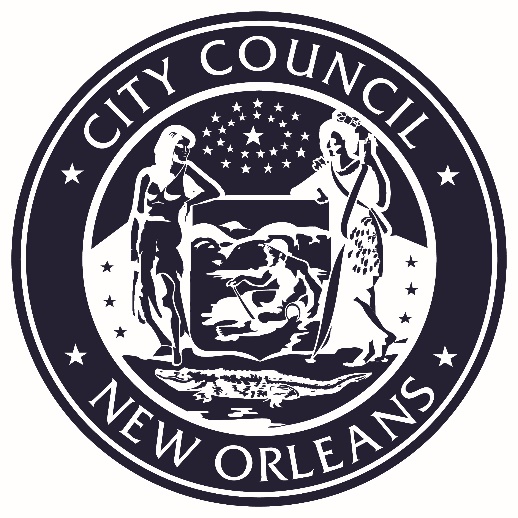 VICE PRESIDENTDONNA M. GLAPIONCouncilmember-At-LargePLEASE TURN ALL CELL PHONES AND BEEPERS EITHER OFF OR ON VIBRATE DURING COUNCIL PROCEEDINGS.Table 12-1: Permitted and Conditional Uses Table 12-1: Permitted and Conditional Uses Table 12-1: Permitted and Conditional Uses USE HU-MU USE STANDARDS *** *** *** COMMERCIAL USE COMMERCIAL USE COMMERCIAL USE *** *** *** Car Wash C Section 20.3.L *** *** *** Motor Vehicle Dealership, Small P Motor Vehicle Service and Repair Facility, Small C Section 20.3.MM *** *** *** 